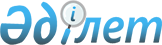 О районном бюджете на 2024-2026 годыРешение Чингирлауского районного маслихата Западно-Казахстанской области от 20 декабря 2023 года № 14-5.
      В соответствии с пунктом 2 статьи 75 Бюджетного кодекса Республики Казахстан, подпунктом 1) пункта 1 статьи 6 Закона Республики Казахстан "О местном государственном управлении и самоуправлении в Республике Казахстан", Чингирлауский районный маслихат РЕШИЛ:
      1. Утвердить районный бюджет на 2024-2026 годы согласно приложениям 1, 2 и 3 соответственно, в том числе на 2024 год в следующих объҰмах:
      1) доходы – 3 782 750 тысяч тенге:
      налоговые поступления – 782 062 тысячи тенге;
      неналоговые поступления – 15 800 тысяч тенге;
      поступления от продажи основного капитала – 4 700 тысяч тенге;
      поступления трансфертов – 2 980 188 тысяч тенге;
      2) затраты – 4 339 170 тысяч тенге;
      3) чистое бюджетное кредитование – 145 834 тысячи тенге:
      бюджетные кредиты – 145 834 тысячи тенге;
      погашение бюджетных кредитов – 0 тенге;
      4) сальдо по операциям с финансовыми активами – 0 тенге:
      приобретение финансовых активов – 0 тенге;
      поступления от продажи финансовых активов государства – 0 тенге;
      5) дефицит (профицит) бюджета – -702 254 тысячи тенге;
      6) финансирование дефицита (использование профицита) бюджета – 702 254 тысячи тенге:
      поступление займов – 564 258 тысяч тенге;
      погашение займов – 66 051 тысяча тенге;
      используемые остатки бюджетных средств – 204 047 тысяч тенге.
      Сноска. Пункт 1 – в редакции решения Чингирлауского районного маслихата Западно-Казахстанской области от 04.06.2024 № 22-17(вводится в действие с 01.01.2024).


      2. Поступления в районный бюджет на 2024 год формируются в соответствии с Бюджетным кодексом Республики Казахстан, Законом Республики Казахстан "О республиканском бюджете на 2024-2026 годы" и согласно пунктам 4, 5, 6 настоящего решения.
      3. Принять к сведению и руководству статьи 8, 9, 11, 13, 14 Закона Республики Казахстан "О республиканском бюджете на 2024-2026 годы".
      4.Учесть в районном бюджете на 2024 год поступление целевых трансфетов и кредитов из республиканского бюджета в общей сумме 293 573 тысяч тенге:
      на увеличение норм обеспечения лиц с инвалидностью обязательными гигиеническими средствами – 4 900 тысяч тенге;
      на санаторно-курортное лечение – 413 тысяч тенге;
      на повышение заработной платы отдельных категорий гражданских служащих, работников организаций, содержащихся за счет средств государственного бюджета, работников казенных предприятий – 3 384 тысячи тенге;
      приобретение жилья коммунального жилищного фонда для социально уязвимых слоев населения– 37 353 тысячи тенге;
      на строительство водопровода в селе Аксуат, Карагашского сельского округа, Чингирлауского района – 101 689 тысяч тенге;
      бюджетные кредиты для реализации мер социальной поддержки специалистов – 145 834 тысячи тенге;
      Сноска. Пункт 4 с изменениями, внесенным решением Чингирлауского районного маслихата Западно-Казахстанской области от 10.05.2024 № 20-1 (вводится в действие с 01.01.2024).


      5. Учесть в районном бюджете на 2024 год поступление целевых трансфертов на развитие из Национального Фонда Республики Казахстан в общей сумме 550 626 тысяч тенге:
      на строительство водопровода в селе Аксуат, Карагашского сельского округа, Чингирлауского района – 100 000 тысяч тенге;
      на строительство напорно-регулирующего сооружения с водонапорной башней в селе Шынгырлау, Чингирлауского района – 450 626 тысяч тенге;
      6. Учесть в районном бюджете на 2024 год поступление целевых трансфетов и кредитов из областного бюджета в общей сумме 1 021 176 тысяч тенге:
      на гарантированный социальный пакет детям – 1 217 тысяч тенге;
      на выплату государственной адресной социальной помощи – 14 408 тысяч тенге;
      на обеспечение прав и улучшение качества жизни лиц с инвалидностью в Республике Казахстан – 36 798 тысяч тенге;
      для предоставления жилищных сертификатов как социальная помощь – 10 000 тысяч тенге;
      на капитальный ремонт автодороги "Шынгырлау-Акшат-Сегизсай" - 2 – 0 тенге;
      приобретение жилья коммунального жилищного фонда для социально уязвимых слоев населения– 16 131 тысяча тенге;
      на средний ремонт автомобильной дороги районного значения 47-62 км (15 км) "Чингирлау-Акшат-Сегизсай"Чингирлауского района – 110 000 тысяч тенге;
      на средний ремонт автомобильной дороги районного значения 62-77 км (15 км) "Чингирлау-Акшат-Сегизсай"Чингирлауского района – 110 000 тысяч тенге;
      на строительство водопровода в селе Аксуат, Карагашского сельского округа, Чингирлауского района – 22 410 тысяч тенге;
      на строительство напорно-регулирующего сооружения с водонапорной башней в селе Шынгырлау, Чингирлауского района – 50 070 тысяч тенге;
      бюджетные кредитыдля приобретение жилья коммунального жилищного фонда для социально уязвимых слоев населения– 418 424 тысячи тенге;
      на установка комплексного блок модуля для водоснабжения села Талдысай Чингирлауского района – 25 500 тысяч тенге;
      на капитальный ремонт автодороги "Шынгырлау-Акшат-Сегизсай"- 1 – 206 218 тысяч тенге.
      Сноска. Пункт 6 – в редакции решения Чингирлауского районного маслихата Западно-Казахстанской области от 10.05.2024 № 20-1 (вводится в действие с 01.01.2024); с изменением, внесенным решением Чингирлауского районного маслихата Западно-Казахстанской области от 04.06.2024 № 22-17 (вводится в действие с 01.01.2024).


      7. Установить на 2024 год норматив распределения доходов, для обеспечения сбалансированности местных бюджетов, по следующим подклассам доходов:
      1) индивидуальный подоходный налог, зачисляется в районный бюджет в размере 100 процентов;
      2) социальный налог, зачисляется в районный бюджет в размере 100 процентов.
      8. Установить на 2024 год размер субвенций, передаваемый из областного бюджета в районный бюджет в общей сумме 1 679 064 тысячи тенге.
      9. Установить на 2024 год размер субвенций, передаваемый из районного бюджета в сельские бюджеты в общей сумме 349 168 тысяч тенге:
      Акбулакский сельский округ – 44 329 тысяч тенге;
      Актауский сельский округ – 34 418 тысяч тенге;
      Акшатский сельский округ – 46 795 тысяч тенге;
      Алмазненский сельский округ – 29 271 тысяча тенге;
      Ардакский сельский округ – 42 133 тысячи тенге;
      Ашысайский сельский округ – 42 931 тысяча тенге;
      Карагашский сельский округ – 43 152 тысячи тенге;
      Чингирлауский сельский округ – 66 139 тысяч тенге. 
      10. Утвердить резерв местного исполнительного органа района на 2024 год в размере 16 997 тысяч тенге:
      чрезвычайный резерв местного исполнительного органа района для ликвидации чрезвычайных ситуаций природного и техногенного характера на территории района – 3 000 тысяч тенге;
      резерв местного исполнительного органа района на неотложные затраты – 13 997 тысяч тенге;
      11. На 31 декабря 2024 года лимит долга местного исполнительного органа района составляет 717 071 тысяча тенге.
      12. Настоящее решение вводится в действие с 1 января 2024 года.
      Приложение 1к решению Чингирлаускогорайонного маслихатаот 20 декабря 2023 года № 14-5 Районный бюджет на 2024 год
      Сноска. Приложение 1 – в редакции решения Чингирлауского районного маслихата Западно-Казахстанской области от 04.06.2024 № 22-17 (вводится в действие с 01.01.2024). Районный бюджет на 2025 год Районный бюджет на 2026 год
					© 2012. РГП на ПХВ «Институт законодательства и правовой информации Республики Казахстан» Министерства юстиции Республики Казахстан
				
      Председатель маслихата

С. Тургалиев

Категория
Категория
Категория
Категория
Категория
Сумма, тысяч тенге
Класс
Класс
Класс
Класс
Сумма, тысяч тенге
Подкласс
Подкласс
Подкласс
Сумма, тысяч тенге
Специфика
Специфика
Сумма, тысяч тенге
Наименование
Сумма, тысяч тенге
1) Доходы
3 782 750
1
Налоговые поступления
782 062
01
Подоходный налог
383 000
1
Корпоративный подоходный налог
3 000
2
Индивидуальный подоходный налог
380 000
03
Социальный налог
352 712
1
Социальный налог
352 712
04
Налоги на собственность
30 000
1
Налоги на имущество
30 000
05
Внутренние налоги на товары, работы и услуги
2 350
2
Акцизы
650
4
Сборы за ведение предпринимательской и профессиональной деятельности
1 700
08
Обязательные платежи, взимаемые за совершение юридически значимых действий и (или) выдачу документов уполномоченными на то государственными органами или должностными лицами
14 000
1
Государственная пошлина
14 000
2
Неналоговые поступления
15 800
01
Доходы от государственной собственности
11 300
5
Доходы от аренды имущества, находящегося в государственной собственности
11 300
06
Прочие неналоговые поступления
4 500
1
Прочие неналоговые поступления
4 500
3
Поступления от продажи основного капитала
4 700
01
Продажа государственного имущества, закрепленного за государственными учреждениями
4 700
1
Продажа государственного имущества, закрепленного за государственными учреждениями
4 700
4
Поступления трансфертов
2 980 188
01
Трансферты из нижестоящих органов государственного управления
7
3
Трансферты из бюджетов городов районного значения, сел, поселков, сельских округов
7
02
Трансферты из вышестоящих органов государственного управления
2 980 181
2
Трансферты из областного бюджета
2 980 181
Функциональная группа
Функциональная группа
Функциональная группа
Функциональная группа
Функциональная группа
Сумма, тысяч тенге
Функциональная подгруппа
Функциональная подгруппа
Функциональная подгруппа
Функциональная подгруппа
Сумма, тысяч тенге
Администратор бюджетных программ
Администратор бюджетных программ
Администратор бюджетных программ
Сумма, тысяч тенге
Программа
Программа
Сумма, тысяч тенге
Наименование
Сумма, тысяч тенге
2) Затраты
4 339 170
01
Государственные услуги общего характера
496 743
1
Представительные, исполнительные и другие органы, выполняющие общие функции государственного управления
268 567
112
Аппарат маслихата района (города областного значения)
59 409
001
Услуги по обеспечению деятельности маслихата района (города областного значения)
57 209
003
Капитальные расходы государственного органа
2 200
122
Аппарат акима района (города областного значения)
209 158
001
Услуги по обеспечению деятельности акима района (города областного значения)
202 673
003
Капитальные расходы государственного органа
6 485
2
Финансовая деятельность
1 809
459
Отдел экономики и финансов района (города областного значения)
1 809
003
Проведение оценки имущества в целях налогообложения
650
010
Приватизация, управление коммунальным имуществом, постприватизационная деятельность и регулирование споров, связанных с этим 
1 159
9
Прочие государственные услуги общего характера
226 367
454
Отдел предпринимательства и сельского хозяйства района (города областного значения)
54 633
001
Услуги по реализации государственной политики на местном уровне в области развития предпринимательства и сельского хозяйства
54 083
007
Капитальные расходы государственного органа
550
458
Отдел жилищно-коммунального хозяйства, пассажирского транспорта и автомобильных дорог района (города областного значения)
102 554
001
Услуги по реализации государственной политики на местном уровне в области жилищно-коммунального хозяйства, пассажирского транспорта и автомобильных дорог 
63 615
013
Капитальные расходы государственного органа
7 401
113
Целевые текущие трансферты нижестоящим бюджетам
31 538
459
Отдел экономики и финансов района (города областного значения)
69 180
001
Услуги по реализации государственной политики в области формирования и развития экономической политики, государственного планирования, исполнения бюджета и управления коммунальной собственностью района (города областного значения)
65 123
015
Капитальные расходы государственного органа
1 000
113
Целевые текущие трансферты нижестоящим бюджетам
3 057
02
Оборона
37 541
1
Военные нужды
6 967
122
Аппарат акима района (города областного значения)
6 967
005
Мероприятия в рамках исполнения всеобщей воинской обязанности
6 967
2
Организация работы по чрезвычайным ситуациям
30 574
122
Аппарат акима района (города областного значения)
30 574
006
Предупреждение и ликвидация чрезвычайных ситуаций масштаба района (города областного значения)
7 241
007
Мероприятия по профилактике и тушению степных пожаров районного (городского) масштаба, а также пожаров в населенных пунктах, в которых не созданы органы государственной противопожарной службы
23 333
03
Общественный порядок, безопасность, правовая, судебная, уголовно-исполнительная деятельность
6 003
6
Уголовно-исполнительная система
1 200
451
Отдел занятости и социальных программ района (города областного значения)
1 200
039
Организация и осуществление социальной адаптации и реабилитации лиц, отбывших уголовные наказания
1 200
9
Прочие услуги в области общественного порядка и безопасности
4 803
458
Отдел жилищно-коммунального хозяйства, пассажирского транспорта и автомобильных дорог района (города областного значения)
4 803
021
Обеспечение безопасности дорожного движения в населенных пунктах
4 803
06
Социальная помощь и социальное обеспечение
299 545
1
Социальное обеспечение
17 523
451
Отдел занятости и социальных программ района (города областного значения)
17 523
005
Государственная адресная социальная помощь
17 523
2
Социальная помощь
190 706
451
Отдел занятости и социальных программ района (города областного значения)
190 706
006
Оказание жилищной помощи
20 728
007
Социальная помощь отдельным категориям нуждающихся граждан по решениям местных представительных органов
21 729
010
Материальное обеспечение детей с инвалидностью, воспитывающихся и обучающихся на дому
929
014
Оказание социальной помощи нуждающимся гражданам на дому
94 304
017
Обеспечение нуждающихся лиц с инвалидностью протезно-ортопедическими, сурдотехническими и тифлотехническими средствами, специальными средствами передвижения, обязательными гигиеническими средствами, а также предоставление услуг санаторно-курортного лечения, специалиста жестового языка, индивидуальных помощников в соответствии с индивидуальной программой абилитации и реабилитации лица с инвалидностью
53 016
9
Прочие услуги в области социальной помощи и социального обеспечения
91 316
451
Отдел занятости и социальных программ района (города областного значения)
81 316
001
Услуги по реализации государственной политики на местном уровне в области обеспечения занятости и реализации социальных программ для населения
68 068
011
Оплата услуг по зачислению, выплате и доставке пособий и других социальных выплат
5 396
021
Капитальные расходы государственного органа
1 800
054
Размещение государственного социального заказа в неправительственных организациях
6 052
458
Отдел жилищно-коммунального хозяйства, пассажирского транспорта и автомобильных дорог района (города областного значения)
10 000
094
Предоставление жилищных сертификатов как социальная помощь
10 000
07
Жилищно-коммунальное хозяйство
1 375 729
1
Жилищное хозяйство
502 432
458
Отдел жилищно-коммунального хозяйства, пассажирского транспорта и автомобильных дорог района (города областного значения)
7 624
003
Организация сохранения государственного жилищного фонда
3 592
004
Обеспечение жильем отдельных категорий граждан
0
033
Проектирование, развитие и (или) обустройство инженерно-коммуникационной инфраструктуры
4 032
466
Отдел архитектуры, градостроительства и строительства района (города областного значения)
494 808
003
Проектирование и (или) строительство, реконструкция жилья коммунального жилищного фонда
3 000
098
Приобретение жилья коммунального жилищного фонда
491 808
2
Коммунальное хозяйство
827 724
458
Отдел жилищно-коммунального хозяйства, пассажирского транспорта и автомобильных дорог района (города областного значения)
77 166
012
Функционирование системы водоснабжения и водоотведения
77 166
466
Отдел архитектуры, градостроительства и строительства района (города областного значения)
750 558
058
Развитие системы водоснабжения и водоотведения в сельских населенных пунктах
750 558
3
Благоустройство населенных пунктов
45 573
458
Отдел жилищно-коммунального хозяйства, пассажирского транспорта и автомобильных дорог района (города областного значения)
45 573
015
Освещение улиц в населенных пунктах
13 896
016
Обеспечение санитарии населенных пунктов
10 075
018
Благоустройство и озеленение населенных пунктов
21 602
08
Культура, спорт, туризм и информационное пространство
866 917
1
Деятельность в области культуры
332 068
457
Отдел культуры, развития языков, физической культуры и спорта района (города областного значения)
317 333
003
Поддержка культурно-досуговой работы
317 333
466
Отдел архитектуры, градостроительства и строительства района (города областного значения)
14 735
011
Развитие объектов культуры
14 735
2
Спорт
194 673
457
Отдел культуры, развития языков, физической культуры и спорта района (города областного значения)
179 687
008
Развитие массового спорта и национальных видов спорта
168 563
009
Проведение спортивных соревнований на районном (города областного значения) уровне
5 277
010
Подготовка и участие членов сборных команд района (города областного значения) по различным видам спорта на областных спортивных соревнованиях
5 847
466
Отдел архитектуры, градостроительства и строительства района (города областного значения)
14 986
008
Развитие объектов спорта
14 986
3
Информационное пространство
221 948
456
Отдел внутренней политики района (города областного значения)
18 857
002
Услуги по проведению государственной информационной политики
18 857
457
Отдел культуры, развития языков, физической культуры и спорта района (города областного значения)
203 091
006
Функционирование районных (городских) библиотек
201 874
007
Развитие государственного языка и других языков народа Казахстана
1 217
9
Прочие услуги по организации культуры, спорта, туризма и информационного пространства
118 228
456
Отдел внутренней политики района (города областного значения)
78 580
001
Услуги по реализации государственной политики на местном уровне в области информации, укрепления государственности и формирования социального оптимизма граждан
39 891
003
Реализация мероприятий в сфере молодежной политики
38 689
457
Отдел культуры, развития языков, физической культуры и спорта района (города областного значения)
39 648
001
Услуги по реализации государственной политики на местном уровне в области культуры, развития языков, физической культуры и спорта
35 293
032
Капитальные расходы подведомственных государственных учреждений и организаций
4 355
10
Сельское, водное, лесное, рыбное хозяйство, особо охраняемые природные территории, охрана окружающей среды и животного мира, земельные отношения
97 185
1
Сельское хозяйство
15 000
466
Отдел архитектуры, градостроительства и строительства района (города областного значения)
15 000
010
Развитие объектов сельского хозяйства
15 000
6
Земельные отношения
42 561
463
Отдел земельных отношений района (города областного значения)
42 561
001
Услуги по реализации государственной политики в области регулирования земельных отношений на территории района (города областного значения)
32 828
007
Капитальные расходы государственного органа
9 733
9
Прочие услуги в области сельского, водного, лесного, рыбного хозяйства, охраны окружающей среды и земельных отношений
39 624
459
Отдел экономики и финансов района (города областного значения)
39 624
099
Реализация мер по оказанию социальной поддержки специалистов
39 624
11
Промышленность, архитектурная, градостроительная и строительная деятельность
65 537
2
Архитектурная, градостроительная и строительная деятельность
65 537
466
Отдел архитектуры, градостроительства и строительства района (города областного значения)
65 537
001
Услуги по реализации государственной политики в области строительства, улучшения архитектурного облика городов, районов и населенных пунктов области и обеспечению рационального и эффективного градостроительного освоения территории района (города областного значения)
51 007
013
Разработка схем градостроительного развития территории района, генеральных планов городов районного (областного) значения, поселков и иных сельских населенных пунктов
14 530
12
Транспорт и коммуникации
504 538
1
Автомобильный транспорт
504 538
458
Отдел жилищно-коммунального хозяйства, пассажирского транспорта и автомобильных дорог района (города областного значения)
504 538
023
Обеспечение функционирования автомобильных дорог
71 421
045
Капитальный и средний ремонт автомобильных дорог районного значения и улиц населенных пунктов
433117
13
Прочие
27 367
9
Прочие
27 367
459
Отдел экономики и финансов района (города областного значения)
27 367
012
Резерв местного исполнительного органа района (города областного значения)
27 367
14
Обслуживание долга
67 314
1
Обслуживание долга
67 314
459
Отдел экономики и финансов района (города областного значения)
67 314
021
Обслуживание долга местных исполнительных органов по выплате вознаграждений и иных платежей по займам из областного бюджета
67 314
15
Трансферты
494 751
1
Трансферты
494 751
459
Отдел экономики и финансов района (города областного значения)
494 751
006
Возврат неиспользованных (недоиспользованных) целевых трансфертов
58 705
038
Субвенция
349 168
049
Возврат трансфертов общего характера в случаях, предусмотренных бюджетным законодательством
86877
054
Возврат сумм неиспользованных (недоиспользованных) целевых трансфертов, выделенных из республиканского бюджета за счет целевого трансферта из Национального фонда Республики Казахстан
1
3) Чистое бюджетное кредитование
145 834
Бюджетные кредиты
145 834
10
Сельское, водное, лесное, рыбное хозяйство, особо охраняемые природные территории, охрана окружающей среды и животного мира, земельные отношения
145 834
9
Прочие услуги в области сельского, водного, лесного, рыбного хозяйства, охраны окружающей среды и земельных отношений
145 834
459
Отдел экономики и финансов района (города областного значения)
145 834
018
Бюджетные кредиты для реализации мер социальной поддержки специалистов
145 834
Категория
Категория
Категория
Категория
Категория
Сумма, тысяч тенге
Класс
Класс
Класс
Класс
Сумма, тысяч тенге
Подкласс
Подкласс
Подкласс
Сумма, тысяч тенге
Специфика
Специфика
Сумма, тысяч тенге
Наименование
Сумма, тысяч тенге
5
Погашение бюджетных кредитов
0
01
Погашение бюджетных кредитов
0
1
Погашение бюджетных кредитов, выданных из государственного бюджета
0
06
Погашение бюджетных кредитов, выданных из местного бюджета специализированным организациям
0
13
Погашение бюджетных кредитов, выданных из местного бюджета физическим лицам
0
4) Сальдо по операциям с финансовыми активами
0
Функциональная группа
Функциональная группа
Функциональная группа
Функциональная группа
Функциональная группа
Сумма, тысяч тенге
Функциональная подгруппа
Функциональная подгруппа
Функциональная подгруппа
Функциональная подгруппа
Сумма, тысяч тенге
Администратор бюджетных программ
Администратор бюджетных программ
Администратор бюджетных программ
Сумма, тысяч тенге
Программа
Программа
Сумма, тысяч тенге
Наименование
Сумма, тысяч тенге
Приобретение финансовых активов
0
Категория
Категория
Категория
Категория
Категория
Сумма, тысяч тенге
Класс
Класс
Класс
Класс
Сумма, тысяч тенге
Подкласс
Подкласс
Подкласс
Сумма, тысяч тенге
Специфика
Специфика
Сумма, тысяч тенге
Наименование
Сумма, тысяч тенге
6
Поступления от продажи финансовых активов государства
0
01
Поступления от продажи финансовых активов государства
0
1
Поступления от продажи финансовых активов внутри страны
0
5) Дефицит (профицит) бюджета
-702 254
6) Финансирование дефицита (использование профицита) бюджета
702 254
7
Поступления займов
564 258
01
Внутренние государственные займы
564 258
2
Договоры займа
564 258
03
Займы, получаемые местным исполнительным органом района (города областного значения)
564 258
Функциональная группа
Функциональная группа
Функциональная группа
Функциональная группа
Функциональная группа
Сумма, тысяч тенге
Функциональная подгруппа
Функциональная подгруппа
Функциональная подгруппа
Функциональная подгруппа
Сумма, тысяч тенге
Администратор бюджетных программ
Администратор бюджетных программ
Администратор бюджетных программ
Сумма, тысяч тенге
Программа
Программа
Сумма, тысяч тенге
Наименование
Сумма, тысяч тенге
16
Погашение займов
66 051
1
Погашение займов
66 051
459
Отдел экономики и финансов района (города областного значения)
66 051
005
Погашение долга местного исполнительного органа перед вышестоящим бюджетом
63 217
022
Возврат неиспользованных бюджетных кредитов, выданных из местного бюджета
2 834
 Используемые остатки бюджетных средств
204 047
Категория
Категория
Категория
Категория
Категория
Сумма, тысяч тенге
Класс
Класс
Класс
Класс
Сумма, тысяч тенге
Подкласс
Подкласс
Подкласс
Сумма, тысяч тенге
Специфика
Специфика
Сумма, тысяч тенге
Наименование
Сумма, тысяч тенге
8
Используемые остатки бюджетных средств
204 047
01
Остатки бюджетных средств
204 047
1
Свободные остатки бюджетных средств
204 047
01
Свободные остатки бюджетных средств
204 047Приложение 2
к решению Чингирлауского
районного маслихата
от 20 декабря 2023 года №14-5
Категория
Категория
Категория
Категория
Категория
Сумма, тысяч тенге
Класс
Класс
Класс
Класс
Сумма, тысяч тенге
Подкласс
Подкласс
Подкласс
Сумма, тысяч тенге
Специфика
Специфика
Сумма, тысяч тенге
Наименование
Сумма, тысяч тенге
1) Доходы
2 684 736
1
Налоговые поступления
809 958
01
Подоходный налог
396 583
1
Корпоративный подоходный налог
3 000
2
Индивидуальный подоходный налог
393 583
03
Социальный налог
366 195
1
Социальный налог
366 195
04
Налоги на собственность
30 000
1
Налоги на имущество
30 000
05
Внутренние налоги на товары, работы и услуги
2 480
2
Акцизы
680
4
Сборы за ведение предпринимательской и профессиональной деятельности
1 800
08
Обязательные платежи, взимаемые за совершение юридически значимых действий и (или) выдачу документов уполномоченными на то государственными органами или должностными лицами
14 700
1
Государственная пошлина
14 700
2
Неналоговые поступления
16 300
01
Доходы от государственной собственности
11 300
5
Доходы от аренды имущества, находящегося в государственной собственности
11 300
06
Прочие неналоговые поступления
5 000
1
Прочие неналоговые поступления
5 000
3
Поступления от продажи основного капитала
4 700
01
Продажа государственного имущества, закрепленного за государственными учреждениями
4 700
1
Продажа государственного имущества, закрепленного за государственными учреждениями
4 700
4
Поступления трансфертов
1 853 778
02
Трансферты из вышестоящих органов государственного управления
1 853 778
2
Трансферты из областного бюджета
1 853 778
Функциональная группа
Функциональная группа
Функциональная группа
Функциональная группа
Функциональная группа
Сумма, тысяч тенге
Функциональная подгруппа
Функциональная подгруппа
Функциональная подгруппа
Функциональная подгруппа
Сумма, тысяч тенге
Администратор бюджетных программ
Администратор бюджетных программ
Администратор бюджетных программ
Сумма, тысяч тенге
Программа
Программа
Сумма, тысяч тенге
Наименование
Сумма, тысяч тенге
2) Затраты
2 684 736
01
Государственные услуги общего характера
466 554
1
Представительные, исполнительные и другие органы, выполняющие общие функции государственного управления
273 506
112
Аппарат маслихата района (города областного значения)
60 478
001
Услуги по обеспечению деятельности маслихата района (города областного значения)
60 478
122
Аппарат акима района (города областного значения)
213 028
001
Услуги по обеспечению деятельности акима района (города областного значения)
213 028
2
Финансовая деятельность
1 871
459
Отдел экономики и финансов района (города областного значения)
1 871
003
Проведение оценки имущества в целях налогообложения
672
010
Приватизация, управление коммунальным имуществом, постприватизационная деятельность и регулирование споров, связанных с этим 
1 199
9
Прочие государственные услуги общего характера
191 177
454
Отдел предпринимательства и сельского хозяйства района (города областного значения)
58 458
001
Услуги по реализации государственной политики на местном уровне в области развития предпринимательства и сельского хозяйства
58 458
458
Отдел жилищно-коммунального хозяйства, пассажирского транспорта и автомобильных дорог района (города областного значения)
63 167
001
Услуги по реализации государственной политики на местном уровне в области жилищно-коммунального хозяйства, пассажирского транспорта и автомобильных дорог 
63 167
459
Отдел экономики и финансов района (города областного значения)
69 552
001
Услуги по реализации государственной политики в области формирования и развития экономической политики, государственного планирования, исполнения бюджета и управления коммунальной собственностью района (города областного значения)
69 552
02
Оборона
38 391
1
Военные нужды
6 497
122
Аппарат акима района (города областного значения)
6 497
005
Мероприятия в рамках исполнения всеобщей воинской обязанности
6 497
2
Организация работы по чрезвычайным ситуациям
31 894
122
Аппарат акима района (города областного значения)
31 894
006
Предупреждение и ликвидация чрезвычайных ситуаций масштаба района (города областного значения)
7 494
007
Мероприятия по профилактике и тушению степных пожаров районного (городского) масштаба, а также пожаров в населенных пунктах, в которых не созданы органы государственной противопожарной службы
24 400
03
Общественный порядок, безопасность, правовая, судебная, уголовно-исполнительная деятельность
6 300
6
Уголовно-исполнительная система
6 300
451
Отдел занятости и социальных программ района (города областного значения)
6 300
039
Организация и осуществление социальной адаптации и реабилитации лиц, отбывших уголовные наказания
6 300
06
Социальная помощь и социальное обеспечение
319 533
1
Социальное обеспечение
1 966
451
Отдел занятости и социальных программ района (города областного значения)
1 966
005
Государственная адресная социальная помощь
1 966
2
Социальная помощь
232 570
451
Отдел занятости и социальных программ района (города областного значения)
232 570
006
Оказание жилищной помощи
31 803
007
Социальная помощь отдельным категориям нуждающихся граждан по решениям местных представительных органов
36 527
010
Материальное обеспечение детей с инвалидностью, воспитывающихся и обучающихся на дому
961
014
Оказание социальной помощи нуждающимся гражданам на дому
151 992
017
Обеспечение нуждающихся лиц с инвалидностью протезно-ортопедическими, сурдотехническими и тифлотехническими средствами, специальными средствами передвижения, обязательными гигиеническими средствами, а также предоставление услуг санаторно-курортного лечения, специалиста жестового языка, индивидуальных помощников в соответствии с индивидуальной программой абилитации и реабилитации лица с инвалидностью
11 287
9
Прочие услуги в области социальной помощи и социального обеспечения
84 997
451
Отдел занятости и социальных программ района (города областного значения)
84 997
001
Услуги по реализации государственной политики на местном уровне в области обеспечения занятости и реализации социальных программ для населения
73 149
011
Оплата услуг по зачислению, выплате и доставке пособий и других социальных выплат
5 585
054
Размещение государственного социального заказа в неправительственных организациях
6 263
07
Жилищно-коммунальное хозяйство
141 576
1
Жилищное хозяйство
41 784
458
Отдел жилищно-коммунального хозяйства, пассажирского транспорта и автомобильных дорог района (города областного значения)
41 784
003
Организация сохранения государственного жилищного фонда
3 718
004
Обеспечение жильем отдельных категорий граждан
38 066
2
Коммунальное хозяйство
5 126
458
Отдел жилищно-коммунального хозяйства, пассажирского транспорта и автомобильных дорог района (города областного значения)
5 126
012
Функционирование системы водоснабжения и водоотведения
5 126
3
Благоустройство населенных пунктов
94 666
458
Отдел жилищно-коммунального хозяйства, пассажирского транспорта и автомобильных дорог района (города областного значения)
94 666
015
Освещение улиц в населенных пунктах
14 383
016
Обеспечение санитарии населенных пунктов
2 424
018
Благоустройство и озеленение населенных пунктов
77 859
08
Культура, спорт, туризм и информационное пространство
950 207
1
Деятельность в области культуры
379 554
457
Отдел культуры, развития языков, физической культуры и спорта района (города областного значения)
379 554
003
Поддержка культурно-досуговой работы
379 554
2
Спорт
194 630
457
Отдел культуры, развития языков, физической культуры и спорта района (города областного значения)
194 630
008
Развитие массового спорта и национальных видов спорта
183 116
009
Проведение спортивных соревнований на районном (города областного значения) уровне
5 462
010
Подготовка и участие членов сборных команд района (города областного значения) по различным видам спорта на областных спортивных соревнованиях
6 052
3
Информационное пространство
258 697
456
Отдел внутренней политики района (города областного значения)
19 517
002
Услуги по проведению государственной информационной политики
19 517
457
Отдел культуры, развития языков, физической культуры и спорта района (города областного значения)
239 180
006
Функционирование районных (городских) библиотек
237 921
007
Развитие государственного языка и других языков народа Казахстана
1 259
9
Прочие услуги по организации культуры, спорта, туризма и информационного пространства
117 326
456
Отдел внутренней политики района (города областного значения)
80 437
001
Услуги по реализации государственной политики на местном уровне в области информации, укрепления государственности и формирования социального оптимизма граждан
40 086
003
Реализация мероприятий в сфере молодежной политики
40 351
457
Отдел культуры, развития языков, физической культуры и спорта района (города областного значения)
36 889
001
Услуги по реализации государственной политики на местном уровне в области культуры, развития языков, физической культуры и спорта
36 889
10
Сельское, водное, лесное, рыбное хозяйство, особо охраняемые природные территории, охрана окружающей среды и животного мира, земельные отношения
77 002
6
Земельные отношения
35 404
463
Отдел земельных отношений района (города областного значения)
35 404
001
Услуги по реализации государственной политики в области регулирования земельных отношений на территории района (города областного значения)
35 404
9
Прочие услуги в области сельского, водного, лесного, рыбного хозяйства, охраны окружающей среды и земельных отношений
41 598
459
Отдел экономики и финансов района (города областного значения)
41 598
099
Реализация мер по оказанию социальной поддержки специалистов
41 598
11
Промышленность, архитектурная, градостроительная и строительная деятельность
48 339
2
Архитектурная, градостроительная и строительная деятельность
48 339
466
Отдел архитектуры, градостроительства и строительства района (города областного значения)
48 339
001
Услуги по реализации государственной политики в области строительства, улучшения архитектурного облика городов, районов и населенных пунктов области и обеспечению рационального и эффективного градостроительного освоения территории района (города областного значения)
48 339
12
Транспорт и коммуникации
128 000
1
Автомобильный транспорт
128 000
458
Отдел жилищно-коммунального хозяйства, пассажирского транспорта и автомобильных дорог района (города областного значения)
128 000
023
Обеспечение функционирования автомобильных дорог
128 000
13
Прочие
17 647
9
Прочие
17 647
459
Отдел экономики и финансов района (города областного значения)
17 647
012
Резерв местного исполнительного органа района (города областного значения)
17 647
14
Обслуживание долга
0
1
Обслуживание долга
0
459
Отдел экономики и финансов района (города областного значения)
0
021
Обслуживание долга местных исполнительных органов по выплате вознаграждений и иных платежей по займам из областного бюджета
0
15
Трансферты
491 187
1
Трансферты
491 187
459
Отдел экономики и финансов района (города областного значения)
491 187
006
Возврат неиспользованных (недоиспользованных) целевых трансфертов
0
038
Субвенция
388 567
049
Возврат трансфертов общего характера в случаях, предусмотренных бюджетным законодательством
102 620
3) Чистое бюджетное кредитование
0
Бюджетные кредиты
0
10
Сельское, водное, лесное, рыбное хозяйство, особо охраняемые природные территории, охрана окружающей среды и животного мира, земельные отношения
0
9
Прочие услуги в области сельского, водного, лесного, рыбного хозяйства, охраны окружающей среды и земельных отношений
0
459
Отдел экономики и финансов района (города областного значения)
0
018
Бюджетные кредиты для реализации мер социальной поддержки специалистов
0
Категория
Категория
Категория
Категория
Категория
Сумма, тысяч тенге
Класс
Класс
Класс
Класс
Сумма, тысяч тенге
Подкласс
Подкласс
Подкласс
Сумма, тысяч тенге
Специфика
Специфика
Сумма, тысяч тенге
Наименование
Сумма, тысяч тенге
5
Погашение бюджетных кредитов
0
01
Погашение бюджетных кредитов
0
1
Погашение бюджетных кредитов, выданных из государственного бюджета
0
06
Погашение бюджетных кредитов, выданных из местного бюджета специализированным организациям
0
13
Погашение бюджетных кредитов, выданных из местного бюджета физическим лицам
0
4) Сальдо по операциям с финансовыми активами
0
Функциональная группа
Функциональная группа
Функциональная группа
Функциональная группа
Функциональная группа
Сумма, тысяч тенге
Функциональная подгруппа
Функциональная подгруппа
Функциональная подгруппа
Функциональная подгруппа
Сумма, тысяч тенге
Администратор бюджетных программ
Администратор бюджетных программ
Администратор бюджетных программ
Сумма, тысяч тенге
Программа
Программа
Сумма, тысяч тенге
Наименование
Сумма, тысяч тенге
Приобретение финансовых активов
0
Категория
Категория
Категория
Категория
Категория
Сумма, тысяч тенге
Класс
Класс
Класс
Класс
Сумма, тысяч тенге
Подкласс
Подкласс
Подкласс
Сумма, тысяч тенге
Специфика
Специфика
Сумма, тысяч тенге
Наименование
Сумма, тысяч тенге
6
Поступления от продажи финансовых активов государства
0
01
Поступления от продажи финансовых активов государства
0
1
Поступления от продажи финансовых активов внутри страны
0
5) Дефицит (профицит) бюджета
0
6) Финансирование дефицита (использование профицита) бюджета
0
7
Поступления займов
0
01
Внутренние государственные займы
0
2
Договоры займа
0
03
Займы, получаемые местным исполнительным органом района (города областного значения)
0
Функциональная группа
Функциональная группа
Функциональная группа
Функциональная группа
Функциональная группа
Сумма, тысяч тенге
Функциональная подгруппа
Функциональная подгруппа
Функциональная подгруппа
Функциональная подгруппа
Сумма, тысяч тенге
Администратор бюджетных программ
Администратор бюджетных программ
Администратор бюджетных программ
Сумма, тысяч тенге
Программа
Программа
Сумма, тысяч тенге
Наименование
Сумма, тысяч тенге
16
Погашение займов
0
1
Погашение займов
0
459
Отдел экономики и финансов района (города областного значения)
0
005
Погашение долга местного исполнительного органа перед вышестоящим бюджетом
0
 Используемые остатки бюджетных средств
0
Категория
Категория
Категория
Категория
Категория
Сумма, тысяч тенге
Класс
Класс
Класс
Класс
Сумма, тысяч тенге
Подкласс
Подкласс
Подкласс
Сумма, тысяч тенге
Специфика
Специфика
Сумма, тысяч тенге
Наименование
Сумма, тысяч тенге
8
Используемые остатки бюджетных средств
0
01
Остатки бюджетных средств
0
1
Свободные остатки бюджетных средств
0
01
Свободные остатки бюджетных средств
0Приложение 3
к решению Чингирлауского
районного маслихата
от 20 декабря 2023 года № 14-5
Категория
Категория
Категория
Категория
Категория
Сумма, тысяч тенге
Класс
Класс
Класс
Класс
Сумма, тысяч тенге
Подкласс
Подкласс
Подкласс
Сумма, тысяч тенге
Специфика
Специфика
Сумма, тысяч тенге
Наименование
Сумма, тысяч тенге
1) Доходы
2 731 871
1
Налоговые поступления
1 292 199
01
Подоходный налог
604 892
1
Корпоративный подоходный налог
3 000
2
Индивидуальный подоходный налог
601 892
03
Социальный налог
615 029
1
Социальный налог
615 029
04
Налоги на собственность
46 200
1
Налоги на имущество
46 200
05
Внутренние налоги на товары, работы и услуги
2 978
2
Акцизы
1 078
4
Сборы за ведение предпринимательской и профессиональной деятельности
1 900
08
Обязательные платежи, взимаемые за совершение юридически значимых действий и (или) выдачу документов уполномоченными на то государственными органами или должностными лицами
23 100
1
Государственная пошлина
23 100
2
Неналоговые поступления
16 500
01
Доходы от государственной собственности
11 300
5
Доходы от аренды имущества, находящегося в государственной собственности
11 300
06
Прочие неналоговые поступления
5 200
1
Прочие неналоговые поступления
5 200
3
Поступления от продажи основного капитала
4 700
01
Продажа государственного имущества, закрепленного за государственными учреждениями
4 700
1
Продажа государственного имущества, закрепленного за государственными учреждениями
4 700
4
Поступления трансфертов
1 418 472
02
Трансферты из вышестоящих органов государственного управления
1 418 472
2
Трансферты из областного бюджета
1 418 472
Функциональная группа
Функциональная группа
Функциональная группа
Функциональная группа
Функциональная группа
Сумма, тысяч тенге
Функциональная подгруппа
Функциональная подгруппа
Функциональная подгруппа
Функциональная подгруппа
Сумма, тысяч тенге
Администратор бюджетных программ
Администратор бюджетных программ
Администратор бюджетных программ
Сумма, тысяч тенге
Программа
Программа
Сумма, тысяч тенге
Наименование
Сумма, тысяч тенге
2) Затраты
2 731 871
01
Государственные услуги общего характера
475 419
1
Представительные, исполнительные и другие органы, выполняющие общие функции государственного управления
278 539
112
Аппарат маслихата района (города областного значения)
61 584
001
Услуги по обеспечению деятельности маслихата района (города областного значения)
61 584
122
Аппарат акима района (города областного значения)
216 955
001
Услуги по обеспечению деятельности акима района (города областного значения)
216 955
2
Финансовая деятельность
1 947
459
Отдел экономики и финансов района (города областного значения)
1 947
003
Проведение оценки имущества в целях налогообложения
700
010
Приватизация, управление коммунальным имуществом, постприватизационная деятельность и регулирование споров, связанных с этим 
1 247
9
Прочие государственные услуги общего характера
194 933
454
Отдел предпринимательства и сельского хозяйства района (города областного значения)
59 350
001
Услуги по реализации государственной политики на местном уровне в области развития предпринимательства и сельского хозяйства
59 350
458
Отдел жилищно-коммунального хозяйства, пассажирского транспорта и автомобильных дорог района (города областного значения)
64 480
001
Услуги по реализации государственной политики на местном уровне в области жилищно-коммунального хозяйства, пассажирского транспорта и автомобильных дорог 
64 480
459
Отдел экономики и финансов района (города областного значения)
71 103
001
Услуги по реализации государственной политики в области формирования и развития экономической политики, государственного планирования, исполнения бюджета и управления коммунальной собственностью района (города областного значения)
71 103
02
Оборона
39 927
1
Военные нужды
6 757
122
Аппарат акима района (города областного значения)
6 757
005
Мероприятия в рамках исполнения всеобщей воинской обязанности
6 757
2
Организация работы по чрезвычайным ситуациям
33 170
122
Аппарат акима района (города областного значения)
33 170
006
Предупреждение и ликвидация чрезвычайных ситуаций масштаба района (города областного значения)
7 794
007
Мероприятия по профилактике и тушению степных пожаров районного (городского) масштаба, а также пожаров в населенных пунктах, в которых не созданы органы государственной противопожарной службы
25 376
03
Общественный порядок, безопасность, правовая, судебная, уголовно-исполнительная деятельность
6 400
6
Уголовно-исполнительная система
6 400
451
Отдел занятости и социальных программ района (города областного значения)
6 400
039
Организация и осуществление социальной адаптации и реабилитации лиц, отбывших уголовные наказания
6 400
06
Социальная помощь и социальное обеспечение
324 069
1
Социальное обеспечение
2 045
451
Отдел занятости и социальных программ района (города областного значения)
2 045
005
Государственная адресная социальная помощь
2 045
2
Социальная помощь
234 712
451
Отдел занятости и социальных программ района (города областного значения)
234 712
006
Оказание жилищной помощи
33 076
007
Социальная помощь отдельным категориям нуждающихся граждан по решениям местных представительных органов
35 636
010
Материальное обеспечение детей с инвалидностью, воспитывающихся и обучающихся на дому
1 000
014
Оказание социальной помощи нуждающимся гражданам на дому
153 261
017
Обеспечение нуждающихся лиц с инвалидностью протезно-ортопедическими, сурдотехническими и тифлотехническими средствами, специальными средствами передвижения, обязательными гигиеническими средствами, а также предоставление услуг санаторно-курортного лечения, специалиста жестового языка, индивидуальных помощников в соответствии с индивидуальной программой абилитации и реабилитации лица с инвалидностью
11 739
9
Прочие услуги в области социальной помощи и социального обеспечения
87 312
451
Отдел занятости и социальных программ района (города областного значения)
87 312
001
Услуги по реализации государственной политики на местном уровне в области обеспечения занятости и реализации социальных программ для населения
74 988
011
Оплата услуг по зачислению, выплате и доставке пособий и других социальных выплат
5 810
054
Размещение государственного социального заказа в неправительственных организациях
6 514
07
Жилищно-коммунальное хозяйство
147 240
1
Жилищное хозяйство
43 455
458
Отдел жилищно-коммунального хозяйства, пассажирского транспорта и автомобильных дорог района (города областного значения)
43 455
003
Организация сохранения государственного жилищного фонда
3 866
004
Обеспечение жильем отдельных категорий граждан
39 589
2
Коммунальное хозяйство
5 331
458
Отдел жилищно-коммунального хозяйства, пассажирского транспорта и автомобильных дорог района (города областного значения)
5 331
012
Функционирование системы водоснабжения и водоотведения
5 331
3
Благоустройство населенных пунктов
98 454
458
Отдел жилищно-коммунального хозяйства, пассажирского транспорта и автомобильных дорог района (города областного значения)
98 454
015
Освещение улиц в населенных пунктах
14 958
016
Обеспечение санитарии населенных пунктов
2 522
018
Благоустройство и озеленение населенных пунктов
80 974
08
Культура, спорт, туризм и информационное пространство
963 611
1
Деятельность в области культуры
383 836
457
Отдел культуры, развития языков, физической культуры и спорта района (города областного значения)
383 836
003
Поддержка культурно-досуговой работы
383 836
2
Спорт
198 492
457
Отдел культуры, развития языков, физической культуры и спорта района (города областного значения)
198 492
008
Развитие массового спорта и национальных видов спорта
186 519
009
Проведение спортивных соревнований на районном (города областного значения) уровне
5 680
010
Подготовка и участие членов сборных команд района (города областного значения) по различным видам спорта на областных спортивных соревнованиях
6 293
3
Информационное пространство
262 071
456
Отдел внутренней политики района (города областного значения)
20 298
002
Услуги по проведению государственной информационной политики
20 298
457
Отдел культуры, развития языков, физической культуры и спорта района (города областного значения)
241 773
006
Функционирование районных (городских) библиотек
240 464
007
Развитие государственного языка и других языков народа Казахстана
1 309
9
Прочие услуги по организации культуры, спорта, туризма и информационного пространства
119 212
456
Отдел внутренней политики района (города областного значения)
81 816
001
Услуги по реализации государственной политики на местном уровне в области информации, укрепления государственности и формирования социального оптимизма граждан
40 958
003
Реализация мероприятий в сфере молодежной политики
40 858
457
Отдел культуры, развития языков, физической культуры и спорта района (города областного значения)
37 396
001
Услуги по реализации государственной политики на местном уровне в области культуры, развития языков, физической культуры и спорта
37 396
10
Сельское, водное, лесное, рыбное хозяйство, особо охраняемые природные территории, охрана окружающей среды и животного мира, земельные отношения
79 269
6
Земельные отношения
36 007
463
Отдел земельных отношений района (города областного значения)
36 007
001
Услуги по реализации государственной политики в области регулирования земельных отношений на территории района (города областного значения)
36 007
9
Прочие услуги в области сельского, водного, лесного, рыбного хозяйства, охраны окружающей среды и земельных отношений
43 262
459
Отдел экономики и финансов района (города областного значения)
43 262
099
Реализация мер по оказанию социальной поддержки специалистов
43 262
11
Промышленность, архитектурная, градостроительная и строительная деятельность
48 926
2
Архитектурная, градостроительная и строительная деятельность
48 926
466
Отдел архитектуры, градостроительства и строительства района (города областного значения)
48 926
001
Услуги по реализации государственной политики в области строительства, улучшения архитектурного облика городов, районов и населенных пунктов области и обеспечению рационального и эффективного градостроительного освоения территории района (города областного значения)
48 926
12
Транспорт и коммуникации
130 000
1
Автомобильный транспорт
130 000
458
Отдел жилищно-коммунального хозяйства, пассажирского транспорта и автомобильных дорог района (города областного значения)
130 000
023
Обеспечение функционирования автомобильных дорог
130 000
13
Прочие
18 000
9
Прочие
18 000
459
Отдел экономики и финансов района (города областного значения)
18 000
012
Резерв местного исполнительного органа района (города областного значения)
18 000
14
Обслуживание долга
0
1
Обслуживание долга
0
459
Отдел экономики и финансов района (города областного значения)
0
021
Обслуживание долга местных исполнительных органов по выплате вознаграждений и иных платежей по займам из областного бюджета
0
15
Трансферты
499 010
1
Трансферты
499 010
459
Отдел экономики и финансов района (города областного значения)
499 010
006
Возврат неиспользованных (недоиспользованных) целевых трансфертов
0
038
Субвенция
395 169
049
Возврат трансфертов общего характера в случаях, предусмотренных бюджетным законодательством
103 841
3) Чистое бюджетное кредитование
0
Бюджетные кредиты
0
10
Сельское, водное, лесное, рыбное хозяйство, особо охраняемые природные территории, охрана окружающей среды и животного мира, земельные отношения
0
9
Прочие услуги в области сельского, водного, лесного, рыбного хозяйства, охраны окружающей среды и земельных отношений
0
459
Отдел экономики и финансов района (города областного значения)
0
018
Бюджетные кредиты для реализации мер социальной поддержки специалистов
0
Категория
Категория
Категория
Категория
Категория
Сумма, тысяч тенге
Класс
Класс
Класс
Класс
Сумма, тысяч тенге
Подкласс
Подкласс
Подкласс
Сумма, тысяч тенге
Специфика
Специфика
Сумма, тысяч тенге
Наименование
Сумма, тысяч тенге
5
Погашение бюджетных кредитов
0
01
Погашение бюджетных кредитов
0
1
Погашение бюджетных кредитов, выданных из государственного бюджета
0
06
Погашение бюджетных кредитов, выданных из местного бюджета специализированным организациям
0
13
Погашение бюджетных кредитов, выданных из местного бюджета физическим лицам
0
4) Сальдо по операциям с финансовыми активами
0
Функциональная группа
Функциональная группа
Функциональная группа
Функциональная группа
Функциональная группа
Сумма, тысяч тенге
Функциональная подгруппа
Функциональная подгруппа
Функциональная подгруппа
Функциональная подгруппа
Сумма, тысяч тенге
Администратор бюджетных программ
Администратор бюджетных программ
Администратор бюджетных программ
Сумма, тысяч тенге
Программа
Программа
Сумма, тысяч тенге
Наименование
Сумма, тысяч тенге
Приобретение финансовых активов
0
Категория
Категория
Категория
Категория
Категория
Сумма, тысяч тенге
Класс
Класс
Класс
Класс
Сумма, тысяч тенге
Подкласс
Подкласс
Подкласс
Сумма, тысяч тенге
Специфика
Специфика
Сумма, тысяч тенге
Наименование
Сумма, тысяч тенге
6
Поступления от продажи финансовых активов государства
0
01
Поступления от продажи финансовых активов государства
0
1
Поступления от продажи финансовых активов внутри страны
0
5) Дефицит (профицит) бюджета
0
6) Финансирование дефицита (использование профицита) бюджета
0
7
Поступления займов
0
01
Внутренние государственные займы
0
2
Договоры займа
0
03
Займы, получаемые местным исполнительным органом района (города областного значения)
0
Функциональная группа
Функциональная группа
Функциональная группа
Функциональная группа
Функциональная группа
Сумма, тысяч тенге
Функциональная подгруппа
Функциональная подгруппа
Функциональная подгруппа
Функциональная подгруппа
Сумма, тысяч тенге
Администратор бюджетных программ
Администратор бюджетных программ
Администратор бюджетных программ
Сумма, тысяч тенге
Программа
Программа
Сумма, тысяч тенге
Наименование
Сумма, тысяч тенге
16
Погашение займов
0
1
Погашение займов
0
459
Отдел экономики и финансов района (города областного значения)
0
005
Погашение долга местного исполнительного органа перед вышестоящим бюджетом
0
 Используемые остатки бюджетных средств
0
Категория
Категория
Категория
Категория
Категория
Сумма, тысяч тенге
Класс
Класс
Класс
Класс
Сумма, тысяч тенге
Подкласс
Подкласс
Подкласс
Сумма, тысяч тенге
Специфика
Специфика
Сумма, тысяч тенге
Наименование
Сумма, тысяч тенге
8
Используемые остатки бюджетных средств
0
01
Остатки бюджетных средств
0
1
Свободные остатки бюджетных средств
0
01
Свободные остатки бюджетных средств
0